Зображення земельних ділянок з публічної кадастрової карти України.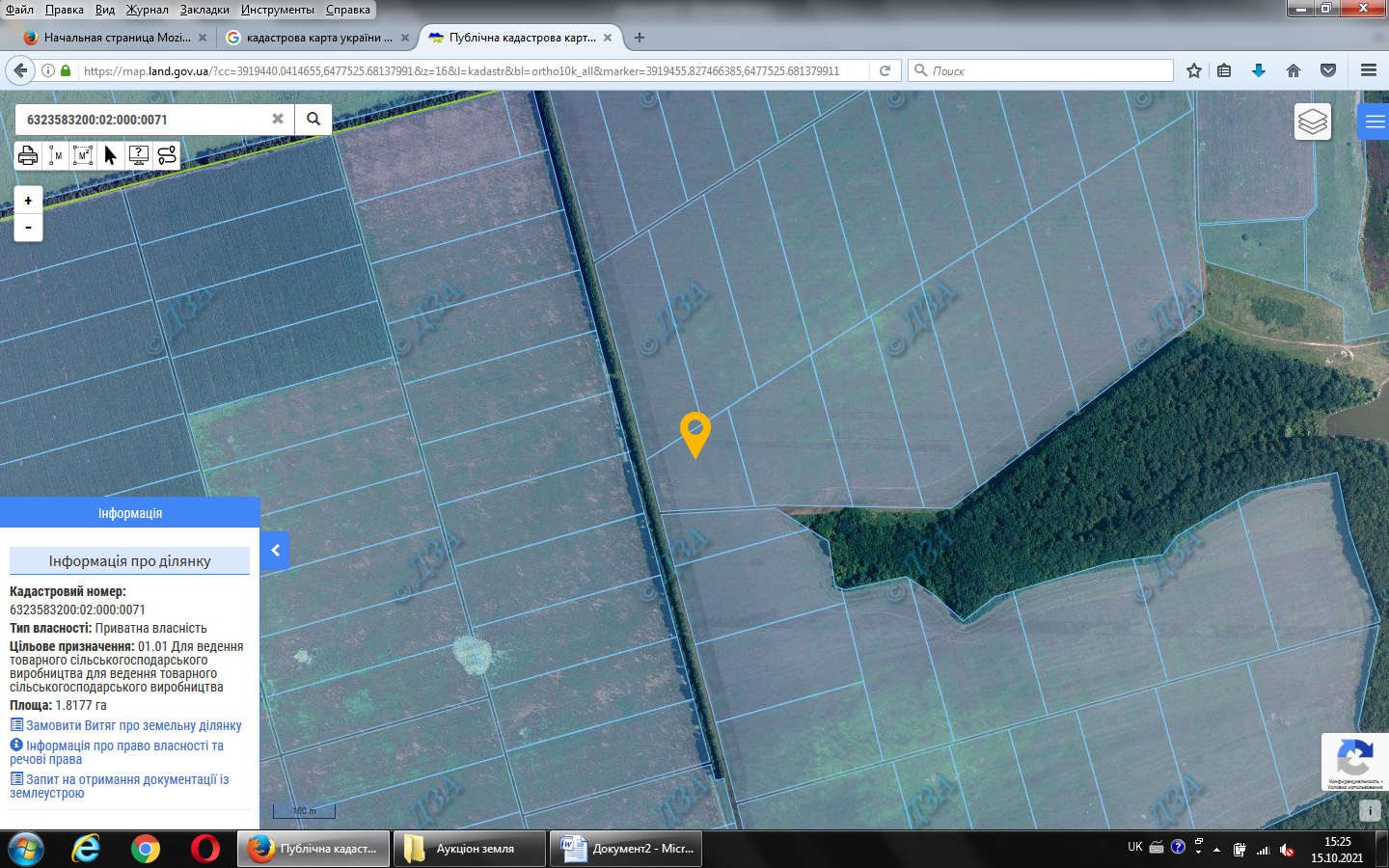 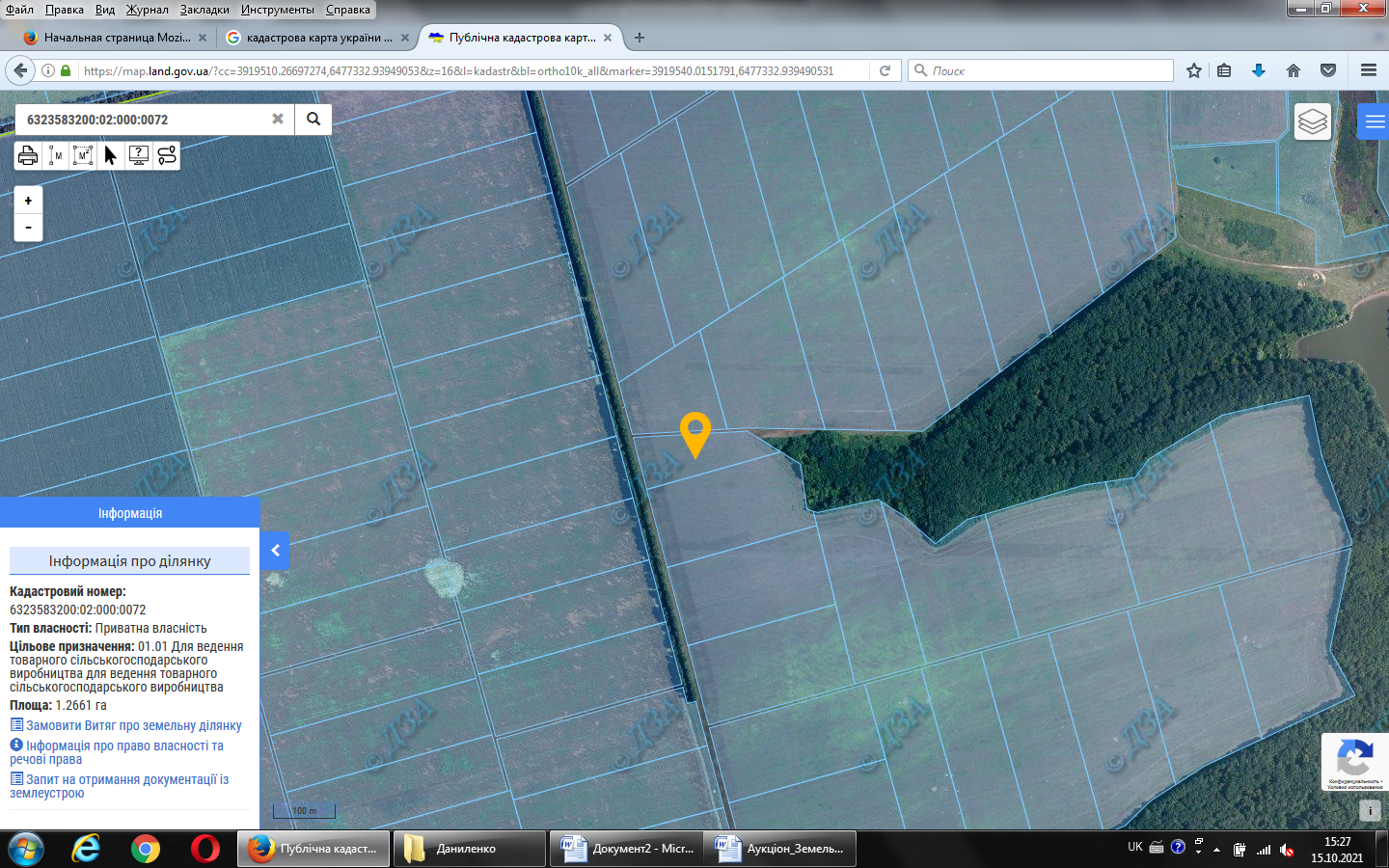 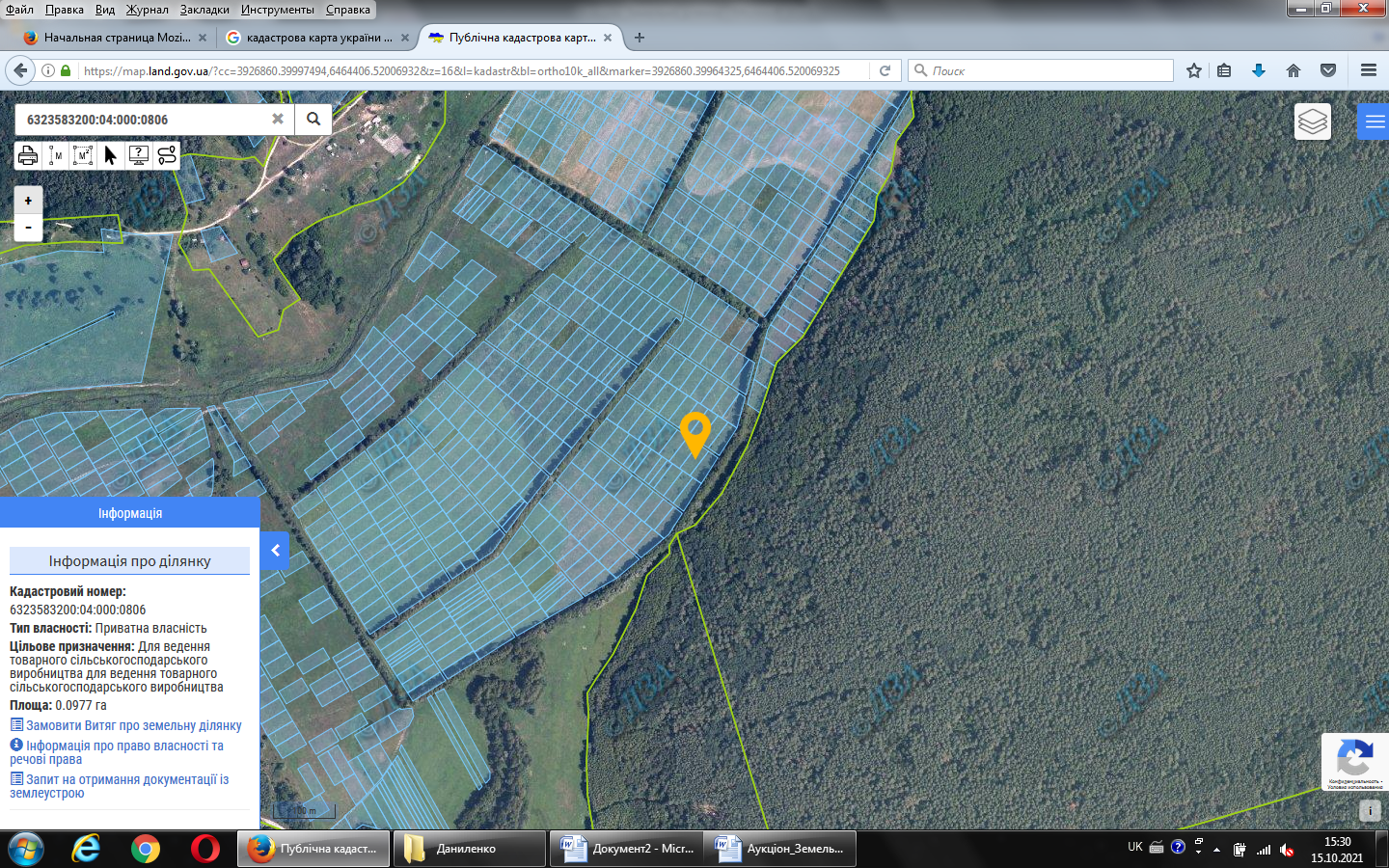 